                                                      Oświadczenie zawodnika 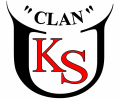 Imię i nazwisko zawodnika……………………………………………………………………………..……………………………………………..              …………………………………………………………………………………………………………………………………………………………………………………………………………………                                                                                                                             (data i miejsce urodzenia)                                                              (adres zamieszkania)                                                         (telefon lub e-mail)Oświadczam, że jestem  w pełni zdrowa/y i  przygotowana/y do udziału w zajęciach lekkoatletycznych, zawodach, cyklu imprez,  które odbędą się dnia /w roku ……………………………………………………………………………………………………………………………………………………………..                                         (nazwa zawodów)                                                                                                                                                                                         Biorę pełną odpowiedzialność za swój stan zdrowia oraz wszelkie szkody,  straty i uszkodzenia, które mogą się wydarzyć w związku z w/w zajęciami, zawodami .                                                                                                                                                                    Wyrażam zgodę na przetwarzanie  moich danych  osobowych oraz wizerunku na potrzeby UKS CLAN                                                                                                                                            Data…………………………                                                                                  ……………………………………………………………………………………………                                                                                                                                                                                                       .                                                                                                                                                                          (Podpis zawodnika)                                                                                                                                                                                                                                                                                                                                                                Oświadczenie zawodnika Imię i nazwisko zawodnika……………………………………………………………………………..……………………………………………..              …………………………………………………………………………………………………………………………………………………………………………………………………………………                                                                                                                             (data i miejsce urodzenia)                                                              (adres zamieszkania)                                                         (telefon lub e-mail)Oświadczam, że jestem  w pełni zdrowa/y i  przygotowana/y do udziału w zajęciach lekkoatletycznych, zawodach, cyklu imprez,  które odbędą się dnia /w roku ……………………………………………………………………………………………………………………………………………………………..                                         (nazwa zawodów)                                                                                                                                                                                         Biorę pełną odpowiedzialność za swój stan zdrowia oraz wszelkie szkody,  straty i uszkodzenia, które mogą się wydarzyć w związku z w/w zawodami .                                                                                                                                                                    Wyrażam zgodę na przetwarzanie  moich danych  osobowych oraz wizerunku na potrzeby UKS CLAN                                                                                                                                            Data…………………………                                                                                  ……………………………………………………………………………………………                                                                                                                                                                                                       .                                                                                                                                                                          (Podpis zawodnika)                                                                                                                                                                                                                                                                                                                                                                Oświadczenie zawodnika Imię i nazwisko zawodnika……………………………………………………………………………..……………………………………………..              …………………………………………………………………………………………………………………………………………………………………………………………………………………                                                                                                                             (data i miejsce urodzenia)                                                              (adres zamieszkania)                                                         (telefon lub e-mail)Oświadczam, że jestem  w pełni zdrowa/y i  przygotowana/y do udziału w zajęciach lekkoatletycznych, zawodach, cyklu imprez,  które odbędą się dnia /w roku ……………………………………………………………………………………………………………………………………………………………..                                         (nazwa zawodów)                                                                                                                                                                                         Biorę pełną odpowiedzialność za swój stan zdrowia oraz wszelkie szkody,  straty i uszkodzenia, które mogą się wydarzyć w związku z w/w zawodami .                                                                                                                                                                    Wyrażam zgodę na przetwarzanie  moich danych  osobowych oraz wizerunku na potrzeby UKS CLAN                                                                                                                                            Data…………………………                                                                                  ……………………………………………………………………………………………                                                                                                                                                                                                       .                                                                                                                                                                          (Podpis zawodnika)                                                                                                                                                                                                                                                                                                          